JOINT APPLICATION FORMFOR THE FOLLOWING SCHOLARSHIPSKNIGHTS OF COLUMBUS COUNCIL 8096 JOHN ZIRKLE MEMORIAL ST. ELIZABETH ANN SETON LADIES AUXILIARY LISA SICOLA MEMORIAL  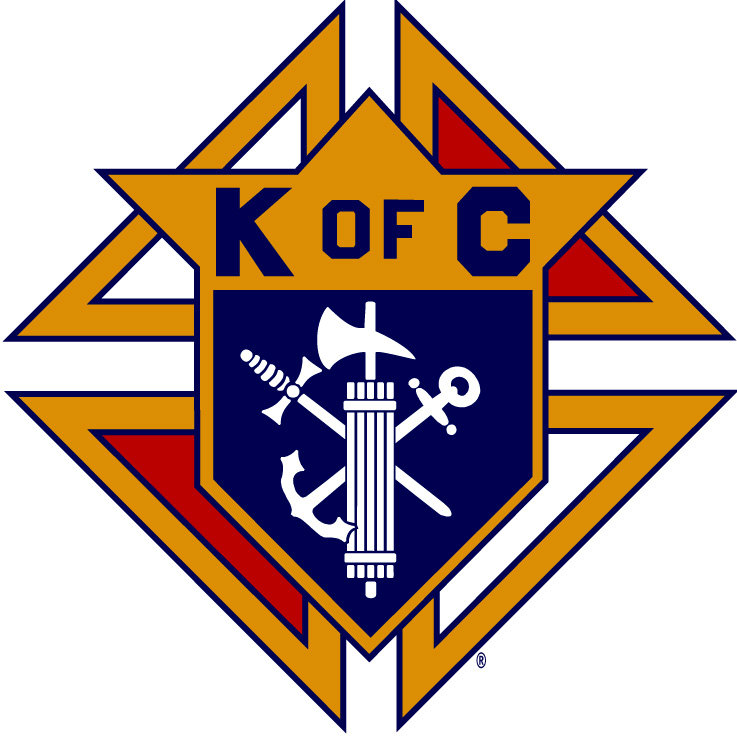 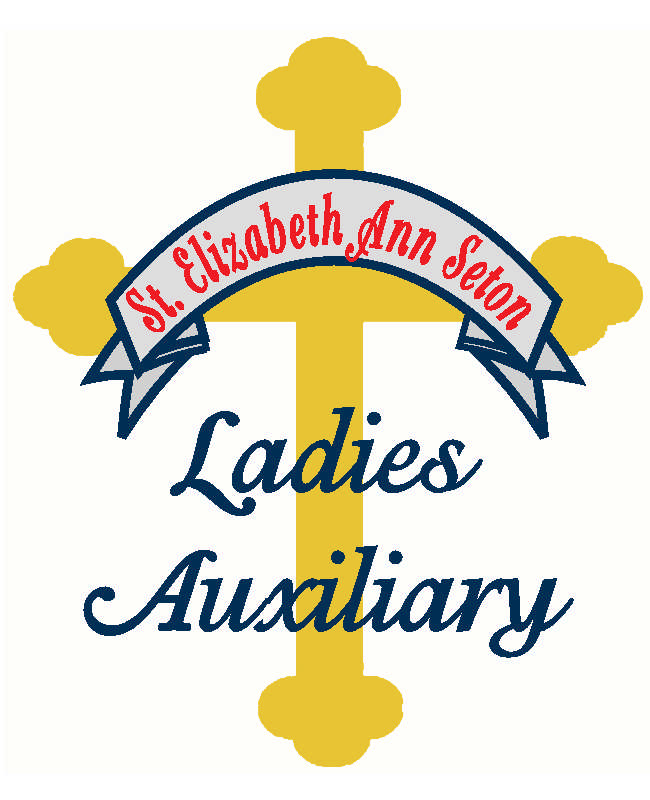 Knights of ColumbusCouncil #8096St. Elizabeth Ann Seton Catholic Church6646 Addicks-Satsuma RdHouston, Texas 77084KNIGHTS OF COLUMBUS COUNCIL 8096SCHOLARSHIP INFORMATIONPAGE 2 OF 6GUIDELINESTwo Knights of Columbus Council 8096 Scholarships will be awarded in the amount of $2,000 eachTwo John Zirkle Memorial Scholarships will be awarded in the amount of $2,000 eachTwo Ladies Auxiliary Scholarships will be awarded in the amount of $2,000 eachOne Lisa Sicola Memorial Scholarship will be awarded in the amount of $1,500 Scholarship winners will be honored at our annual awards banquet and funds transferred when certain conditions are metApplicants will be considered for all scholarships described in this application, providing applicant meets eligibility requirements as described below; do not submit multiple applicationsEach applicant is eligible to receive only one of the scholarships described in this applicationELIGIBILITY REQUIREMENTSKNIGHTS OF COLUMBUS COUNCIL 8096 SCHOLARSHIP  Applicant shall be a graduating senior planning to pursue a post-secondary education at a university, community college or technical school in the fall of 2023Applicant shall be a member of St. Elizabeth Ann Seton Catholic Community, e.g., parents are registered as parish members, student attends Mass at SEAS, and is an active participant in the community life of SEASJOHN ZIRKLE MEMORIAL SCHOLARSHIP andLADIES AUXILIARY SCHOLARSHIPApplicant shall be a graduating senior planning to pursue a post-secondary education at a university, community college or technical school in the fall of 2023Applicant shall be a member of St. Elizabeth Ann Seton Catholic Community, e.g.,             parents are registered as parish members, student attends Mass at SEAS, and is an active participant in the community life of SEASLISA SICOLA MEMORIAL SCHOLARSHIPApplicant shall be a graduating senior planning to attend college in the fall of 2023 and will be seeking a degree in EducationApplicant shall be a member of St. Elizabeth Ann Seton Catholic Community, e.g., parents are registered as parish members, student attends Mass at SEAS and is an active participant in the community life of SEASKNIGHTS OF COLUMBUS COUNCIL 8096JOINT SCHOLARSHIP APPLICATIONPAGE 3 OF 6SELECTION	The applications will be judged based upon leadership, academics, extracurricular activities and involvement in activities serving the community. Winners will be decided by a committee of impartial judges.APPLICATION PROCEDURETHE DOCUMENTS LISTED BELOW MUST BE ASSEMBLED & POSTMARKED ON OR BEFORE FRIDAY, APRIL 21, 2023!A completed and signed application - copies of the form are acceptable- Please type (preferred) or print all informationAn official transcript showing current year first semester final grades, class rank and GPA - transcript must be in a sealed envelope from the school and must be submitted with your applicationAn essay of approximately one page describing why you feel it is important to become involved in outside activities which serve your community and/or the church     OPTIONAL:  A copy of your SAT and/or ACT scoresOPTIONAL: Up to 2 letters of recommendation; letters must be in sealed envelopes from the authorsIncomplete or late applications will not be consideredMail or Deliver Completed Applications To:Knights of Columbus Council 8096St. Elizabeth Ann Seton Catholic ChurchScholarship Committee6646 Addicks-Satsuma Rd. 77084For questions, please contact:	Mr. Tom Theriot 	281-467-4190	tomtheriot.seas8096@gmail.comMrs. Sandy Janda 	281-463-1819	sandyjanda@sbcglobal.netKNIGHTS OF COLUMBUS COUNCIL 8096JOINT SCHOLARSHIP APPLICATIONPAGE 4 OF 6Complete all items and sign the application.  Name:_______________________________________________ Male: ____  Female: ____  Age: ______   Telephone:  (______) ______ - ____________Address:																							Student’s email: ________________________________________________________________ Name of Parent or Guardian:									Parent’s email: _________________________________________________________________Is parent or guardian a member of St. Elizabeth Ann Seton C. C.?  Yes: ____  No:  _____            Are you Baptized? Yes: ____  No:  _____Are you the relative of a member of the Knights of Columbus?  Yes: __________ No		   If Yes - Member’s Name and Membership Number:						   	   K of C Council Name and Number:							Father's Employer:										    Position:											Mother's Employer:										    Position:											Names and ages of brother(s) and sister(s):																			Prioritize Your College Preferences:								Have you been accepted? If yes, please indicate which one you plan to attend:			Proposed field of study__________________________________________________________KNIGHTS OF COLUMBUS COUNCIL 8096JOINT SCHOLARSHIP APPLICATIONPAGE 5 OF 6Please list the names of ALL organizations, societies and/or clubs that you have been a member of during the 9th, 10th, 11th and 12th grade years. Also include ALL religious activities, community service, honors, leadership positions, employment and/or special recognition you have received. Indicate the years of involvement for each activity or honor. (Use additional sheet if necessary)School Organizations, Societies and Clubs:Community Organizations and Community Service Activities:Church and Religious Activities:Leadership Positions Held:Honors and Awards:Employment:I certify that I have read and understand the guidelines and eligibility requirements of these scholarships. I hereby state that all the information contained in this application form and the supplementary documents is accurate to the best of my knowledge. I also understand that this scholarship may be revoked if I fail to enroll in a college or university taking a minimum of 12 semester hours in the fall of 2023, or if any of the information contained in this application is found to be false.Signed______________________________________   Date_____________________KNIGHTS OF COLUMBUS COUNCIL 8096JOINT SCHOLARSHIP APPLICATIONPAGE 6 OF 6ESSAYWhy I feel it is important to become involved in outside activities which serve my community and Church. (You may use this sheet or attach additional sheets.)Signed______________________________________	Date___________________________                      